Leap Ahead Preschool LLC						           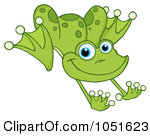   Where kids make learning leaps!       1470 South Washington St. Bismarck ↭ 701.226.29112024-2025	 Pre-Registration FormStudent’s Name ___________________________________    D.O.B. _________________Age student will be starting in September _____		Gender_____           Parent Name ________________________________	Phone Number _________________Parent Name ________________________________	Phone Number _________________Address _______________________________________	City ___________________Class Choice:                      MORNING CLASS…M/T/W/H 8:25-11:25am $310/monthly tuition (ages 4’s, 5’s and 3’s**)  		**3’s must meet requirements upon the directors decision                      AFTERNOON CLASS…M/T/W/H 12:25-3:25pm $310/monthly tuition (ages 4’s and 5’s)Due at the time of pre-registration:Supply/Registration Fee: $145/NON-REFUNDABLE*Payments accepted check or cash* Return pre-registration form and supply/registration fee to secure a position ASAP.  *If mailing registration form and payment, mail to the above address, parents/guardians will be notified with a call or text once received.  Based on first come.Orientation Night:  (letter with more information to be mailed in July)*Orientation will be held Monday, August 26, 2024 *Remainder of paperwork will be completed and turned in this day*Students will explore classroom 